Publicado en Madrid el 30/11/2021 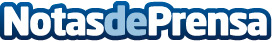 La patología de suelo pélvico supone un 30 % de la cirugía ginecológica en EspañaSegún la Sociedad Española de Ginecología y Obstetricia (SEGO), hasta el 11,8 % de las mujeres será intervenida por prolapso genital, o deterioro del suelo pélvico, a lo largo de su vida. El Hospital Vithas Madrid Aravaca renueva su Unidad de Ginecología y Obstetricia con un equipo 'superespecializado' que integra cerca de 20 profesionales, coordinados por el doctor José María RodríguezDatos de contacto:Gabinete de prensa669 980 263Nota de prensa publicada en: https://www.notasdeprensa.es/la-patologia-de-suelo-pelvico-supone-un-30-de Categorias: Nacional Medicina Sociedad Madrid http://www.notasdeprensa.es